Pracovní  list - oblečení barvy Cíl: slovní zásoba: oblečení (kalhoty, šaty, mašle, boty, tričko, kraťasy, pásek, mikina, čepice, deštník, tričko, tričko s dlouhým rukávem, tričko s krátkým rukávem)Barvy: dle jazykové pokročilosti dětí, (například začátečníci - červená, modrá, žlutá, zelená/ pokročilí- oranžová, fialová, hnědá, šedivá)Přídavná jména v souvislosti s rodem daného kusu oblečení (červená čepice, modrý deštník, žluté tričko) Možnosti práce s pracovním listem: 1. Vybarvování: Děti vybarvují podle instrukcí (Vybarvi kalhoty červeně, nakresli pruhované tričko, nakresli na šaty kytku…)2. Nalepování: Děti zdobí oblečení různě barevnými tvary či vystřiženými obrázky dle pokročilosti volíme obrázky, které děti nalepují (začátečníci například: Nalep kytku na tričko, Nalep modrý čtverec na tričko - Instrukce dává nejprve pedagog, následně se děti střídají a dávají instrukce ostatním dětem.3. Přikládání na barevné papíry: Předem vystřihneme z pracovního listu například tričko a šaty - v pracovním listu vznikne díra v tvaru daného oblečení. Následně přikládáme na barevné papíry, například na červený, vznikne tak červené tričko a červené šaty. Děti mohou sedět dokola u stolu, každé má svůj pracovní list s prostřiženými dírami. Uprostřed stolu jsou různě barevné papíry. Dáme instrukci: Vezmi si jeden barevný papír, dej ho pod obrázek! Rozmyslíme si, co chceme od dětí slyšet. Začátečníků se můžeme ptát například:"Jaké tričko má kluk?" Děti pak odpovídají "červené, zelené…“ Pokročilých dětí se ptáme: Co má kluk na sobě? Děti odpovídají: Červené tričko, žlutý deštník.Pracovní list 1 (deštník) lze využít na procvičování přídavného jména ve správném tvaru podle rodu mužského, ženského, středního (ta modrá čepice, ta modrá mikina, ten modrý deštník, ten modrý pásek, to modré tričko - po dětech nechceme, aby vyslovovaly ukazovací zájmena při popisu)Pracovní list 2 (šaty) lze využít na procvičování na rod pomnožný (červené šaty, červené kalhoty) 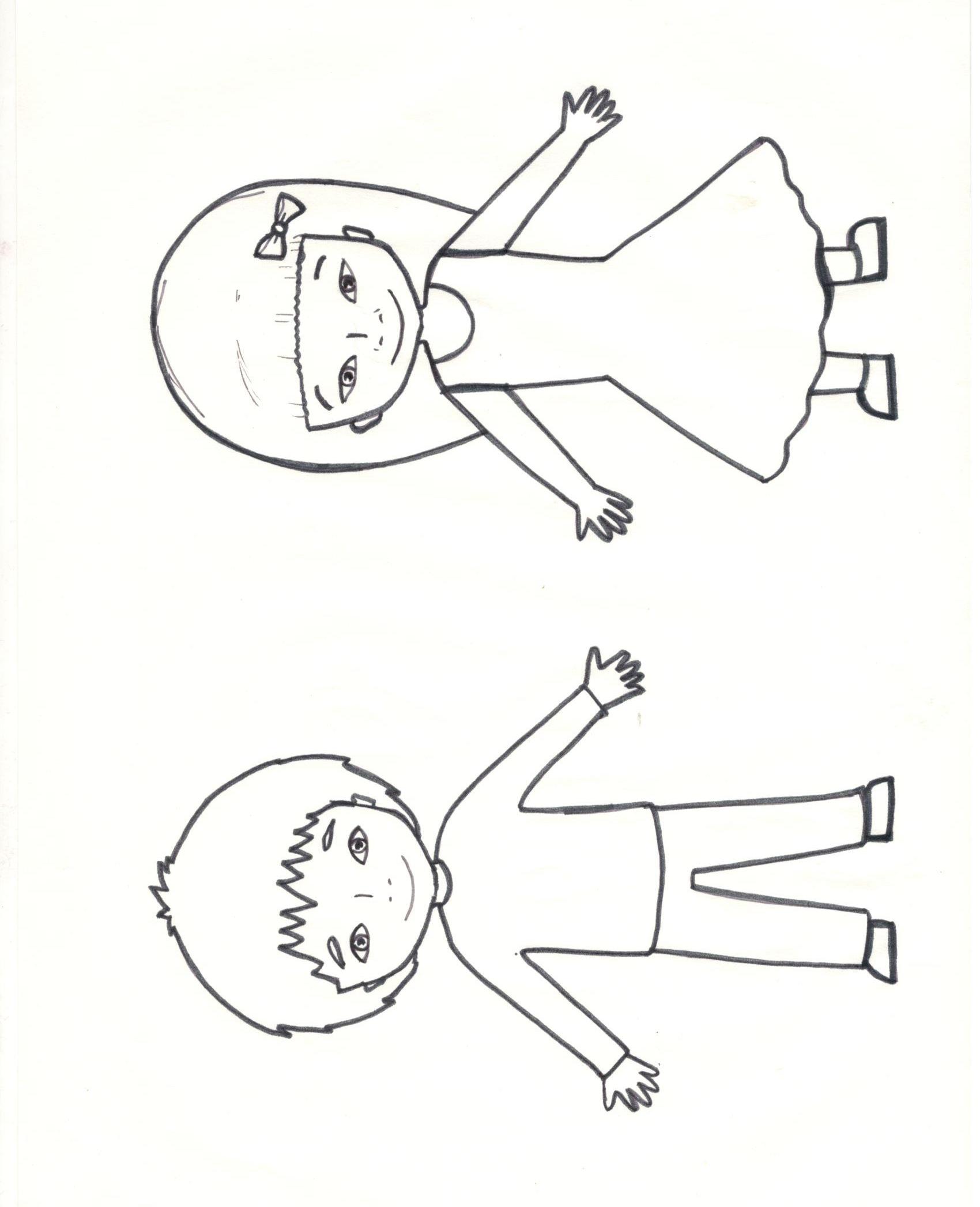 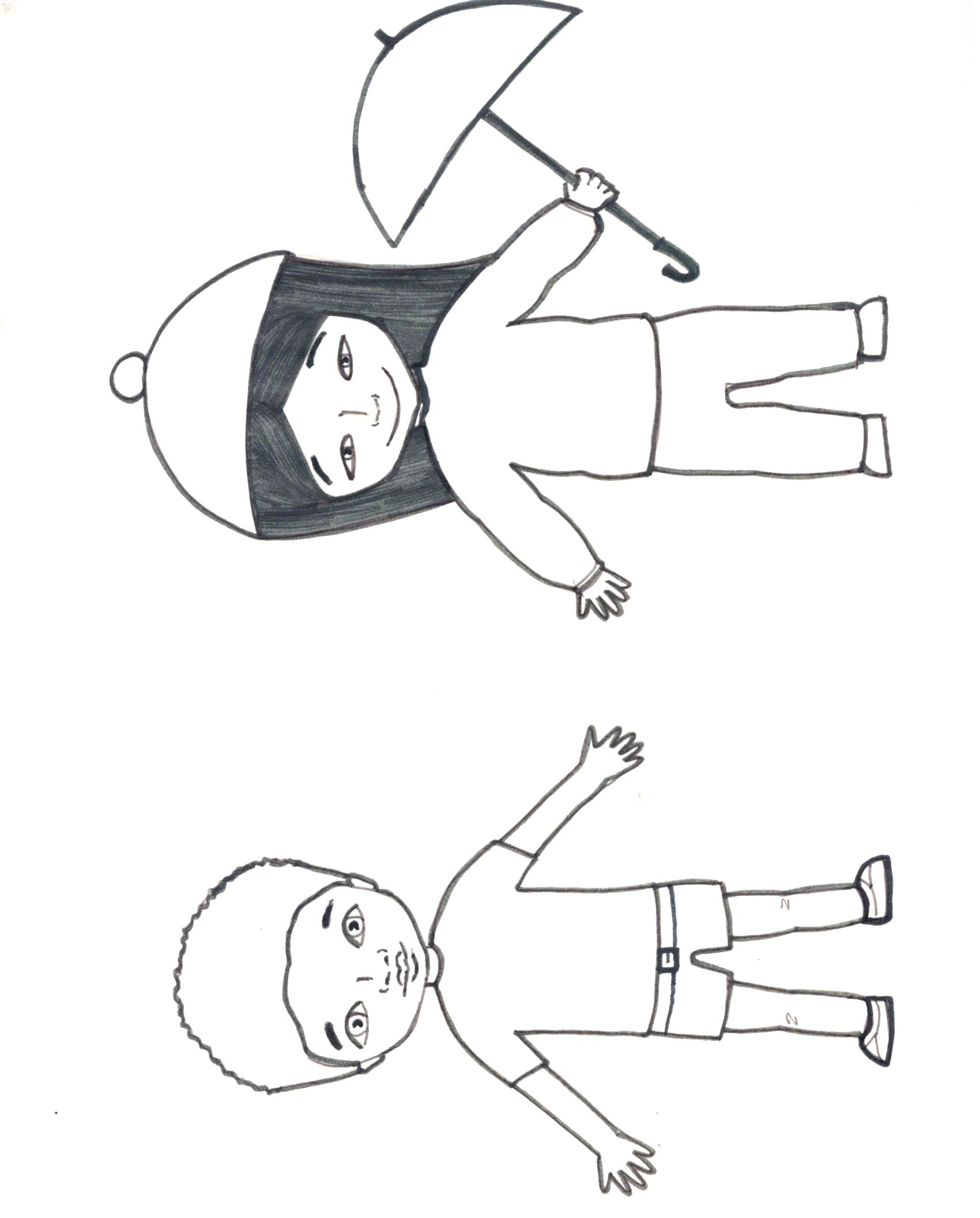 ¨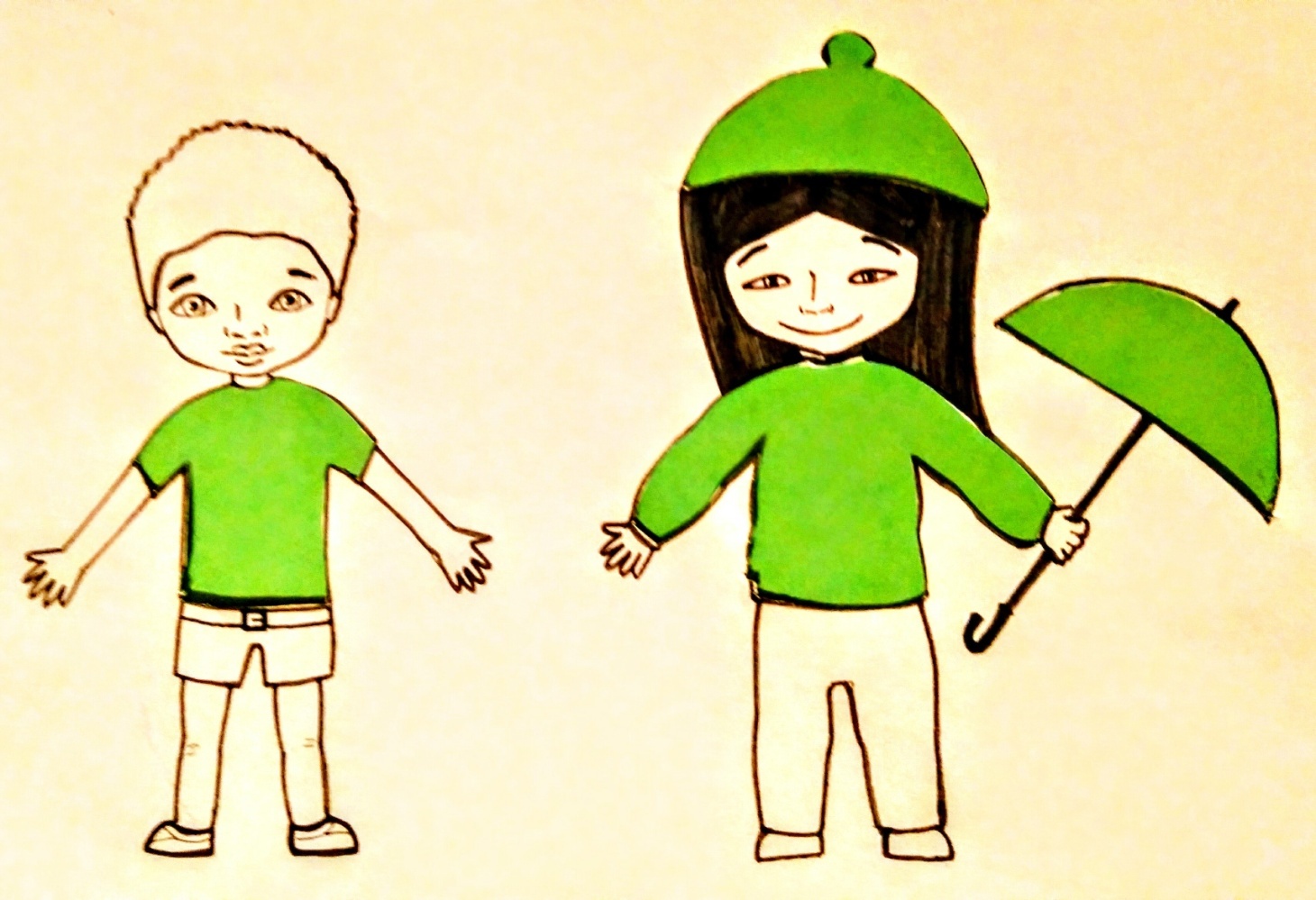 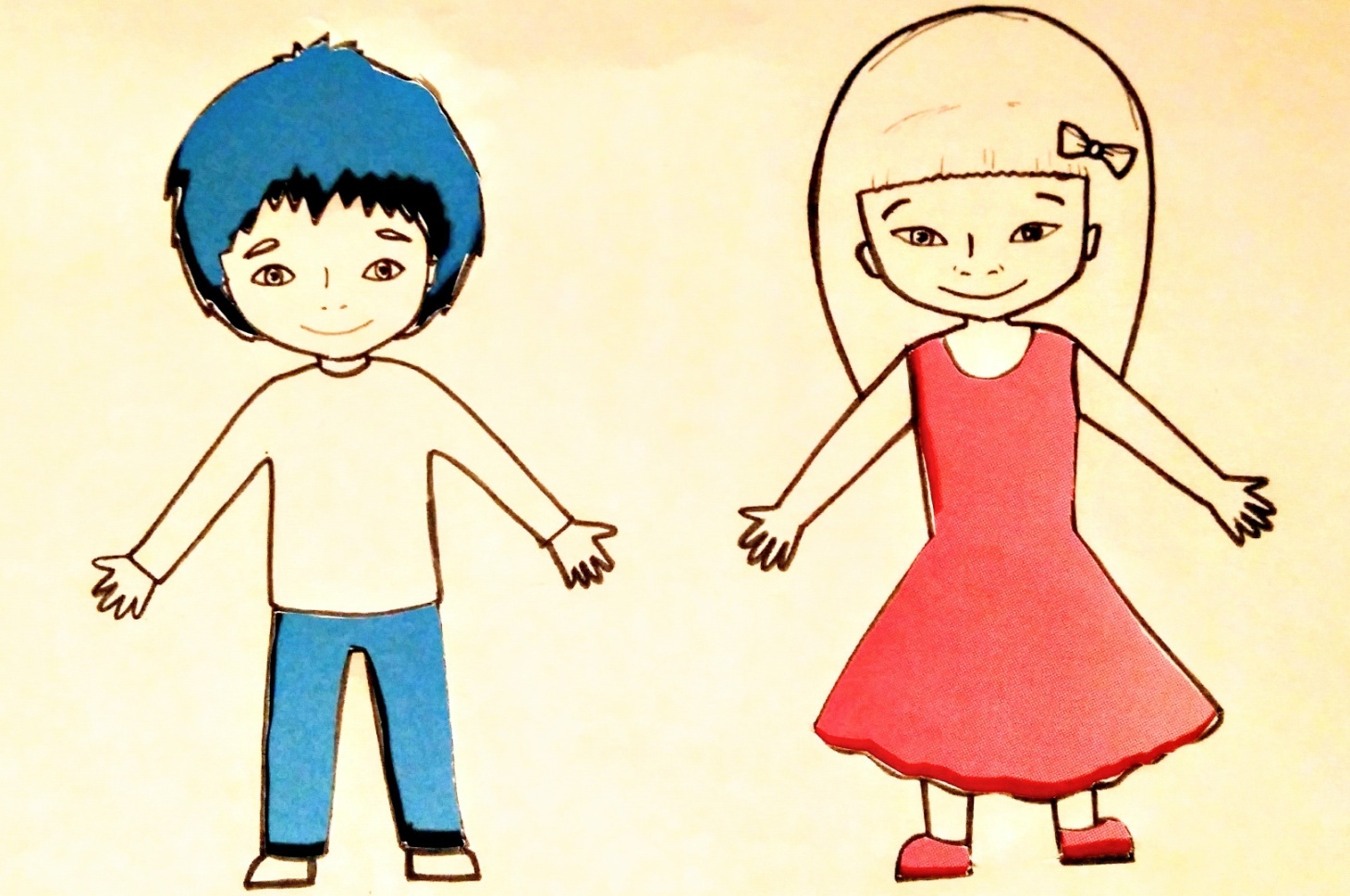 